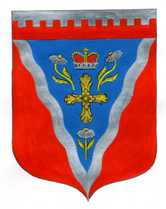 Администрациямуниципального образования Ромашкинское сельское поселениемуниципального образования Приозерский муниципальный район Ленинградской областиП О С Т А Н О В Л Е Н И Е от  11 июля 2014 года                                                                                                      № 139           «О внесении изменений в «Положение о комиссии по предупреждению и ликвидации чрезвычайных ситуаций и обеспечению пожарной безопасности, персонального состава комиссии ЧС и ПБ МО Ромашкинское сельское поселение МО Приозерский муниципальный район Ленинградской области»На основании Постановления Правительства Ленинградской области от 05.06.2007 N 126 "О Методических рекомендациях по осуществлению муниципальными образованиями Ленинградской области полномочий по вопросам гражданской обороны, защиты населения и территорий от чрезвычайных ситуаций, обеспечения пожарной безопасности и безопасности людей на водных объектах", в связи со структурными изменениями и в целях совершенствования координации деятельности органов муниципального самоуправления по предотвращению и ликвидации чрезвычайных ситуаций, администрация МО Ромашкинское сельское поселение ПОСТАНАВЛЯЕТ:Внести изменения в приложение 2 к постановлению администрации МО Ромашкинское сельское поселение от 17 февраля  2012 года № 32 и утвердить новый персональный состав комиссии по предупреждению и ликвидации чрезвычайных ситуаций и обеспечению пожарной безопасности:Настоящее постановление вступает в законную силу с момента подписания.Настоящее постановление подлежит размещению на сайте муниципального образования www.ромашкинское.рф в разделе «ГО и ЧС».Контроль за исполнение данного постановления оставляю за собой.Глава администрации                                              С.В.ТанковИсп: Руденко И.М. (813) 79-99-515Разослано: дело-2, прокуратура-1, администратор сайта -1Председатель комиссии- Воронин Константин ВасильевичЗаместитель главы администрацииЧлены комиссии:     Четыркин Сергей Викторович                                                                                      Депутат совета депутатов МО                                                                                          Руденко Ирина Михайловна    главный специалист администрации                                                                                      Буин Анатолий АнатольевичПредседатель совета ветеранов МОЯковлева Зоя Николаевнамастер участка ООО «Уют - Сервис» Крумпель Вадим Геннадьевичучастковый уполномоченный ОМВД по Приозерскому районуЛебедева Валентина Владимировна                                                                                        представитель ООО «Биотеплоснаб»